代县碧海工矿科技有限公司球团企业超低排放、选矿企业污泥脱水干化装备项目一、项目名称：球团企业超低排放、选矿企业污泥脱水干化装备项目二、申报单位：代县碧海工矿科技有限公司三、申报单位简况企业成立时间、企业性质、注册资本主营产品，目前生产规模等代县碧海工矿科技有限公司成立于2021年11月24日。企业性质：有限责任公司。注册资本500万元。主要产品有：超低排放石灰石一石膏脱硫技术装备；CD循环还原脱硫脱硝技术装备；湿式静电除尘器；污泥脱水干化装备等，目前具有年产2亿元生产能力。四、项目概况(一)项目内容1、 简述项目背景概况，项目具体选址，项目主要产品性能及市场作用等根据国家环保要求，我县全部球团竖炉要求限期超低排放改造，我公司联合科研机构、合作生产脱硫、脱硝、静电  装备。项目建设内容及规模:1、烟气处理规模：烟气处理量每小时3488万m32、处理后烟气排放指标氮氧化物<50毫克/立方米，建环保设备：吸收塔36套，MGGH升温换热器36套电除尘36套，脱硫增放旋流器36套，MGGH降温器36套，吸收塔搅拌器36套，鼓风机、罗茨风机、浆液循环塔各36台。3、基础设施建设，包括厂房区，排放设施区，配电装置区，附属设施区，辅助设施区，水处理区，燃料设施区。4、底座面积225m'X120,256m'X125,344m2X1305、12米罐120座，13米罐125座，15米罐130座。6、事故池3000m3X385根据我县尾砂排放问题开发系列污泥脱水干化装备，目前已在我县选矿企业中全面推广。项目投资估算(万元) :总投资，其中项目企业自等、拟引资、其他方式融资该项目总拨127720万元，分两年全部建成，引进技术、人才。项目配套条件(场地、道路、水、电、气、通讯及其它配套设施)公司占地7521.65平方米，建筑面积21804平方米，道路、水、电、气、通讯各种设施配套齐全。(四)项目市场预测及效益分析项目建成后将极大提高我县企业的环境保护安全生产水平，具有   广阔的社会效益和经济效益，对全部提升我县经济建设有序发展，具有十分重要的意义五、项目进展情况（一）政策:是否符合国家、产业政策及山西省产业规划;(二)核准(备案) :是否申报，是否核准或备案:(三)土地、环保:是否符合国家土地政策及及环保规定，是否经相关国土部门及环保部门初审认可:非农业项目选址具否经国土、环保、城建规划等部门初审同意。(四)项目可行性研究报告及项目建议书(五)项目前期进展情况六、拟引资方式(合资、合作、独资及其它)七、招商方向: (资金、 人才、技术)八、申报单位联系方式地址:代县峪口镇金盘村联系人:李萍传真:电子信箱:附加三张图片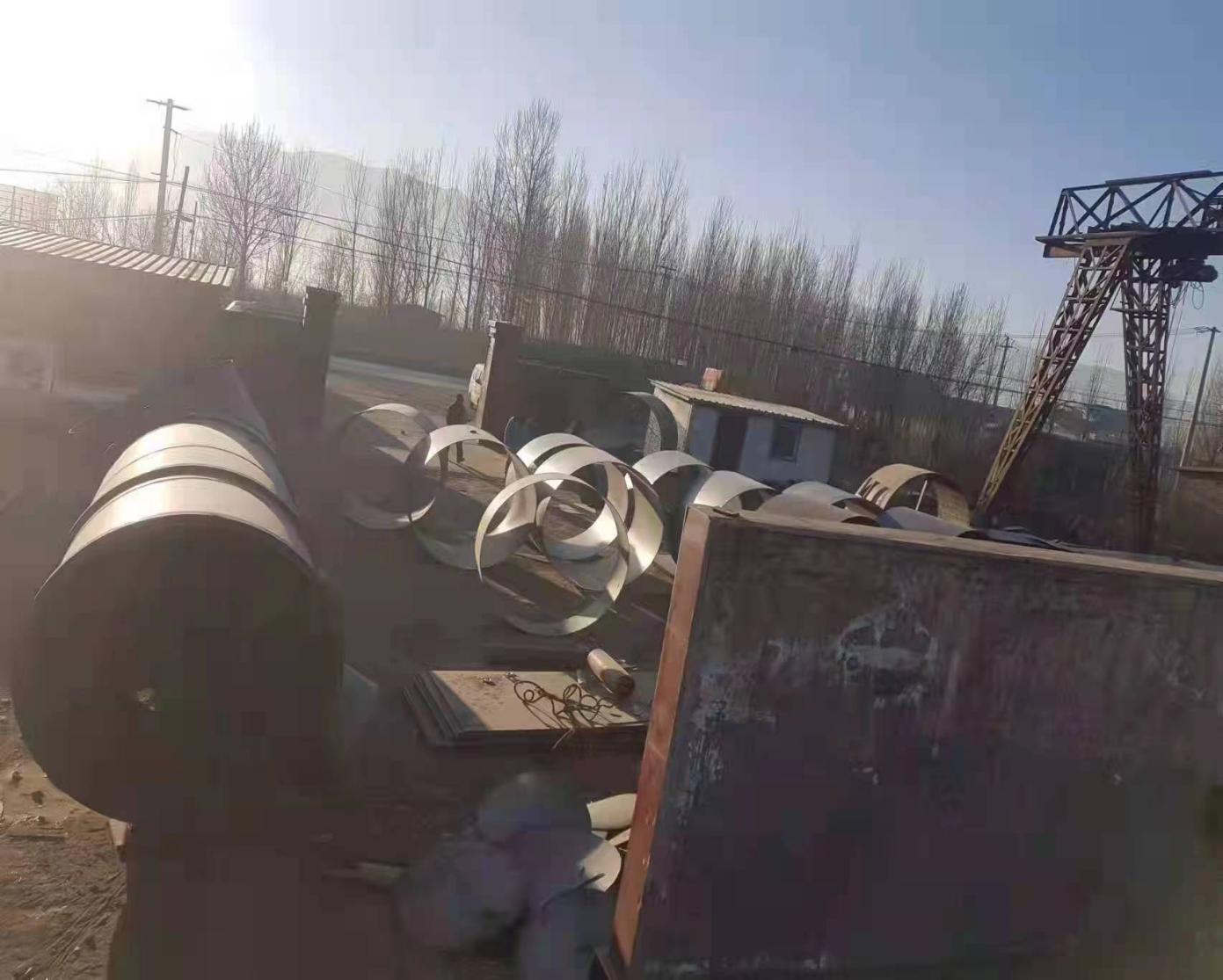 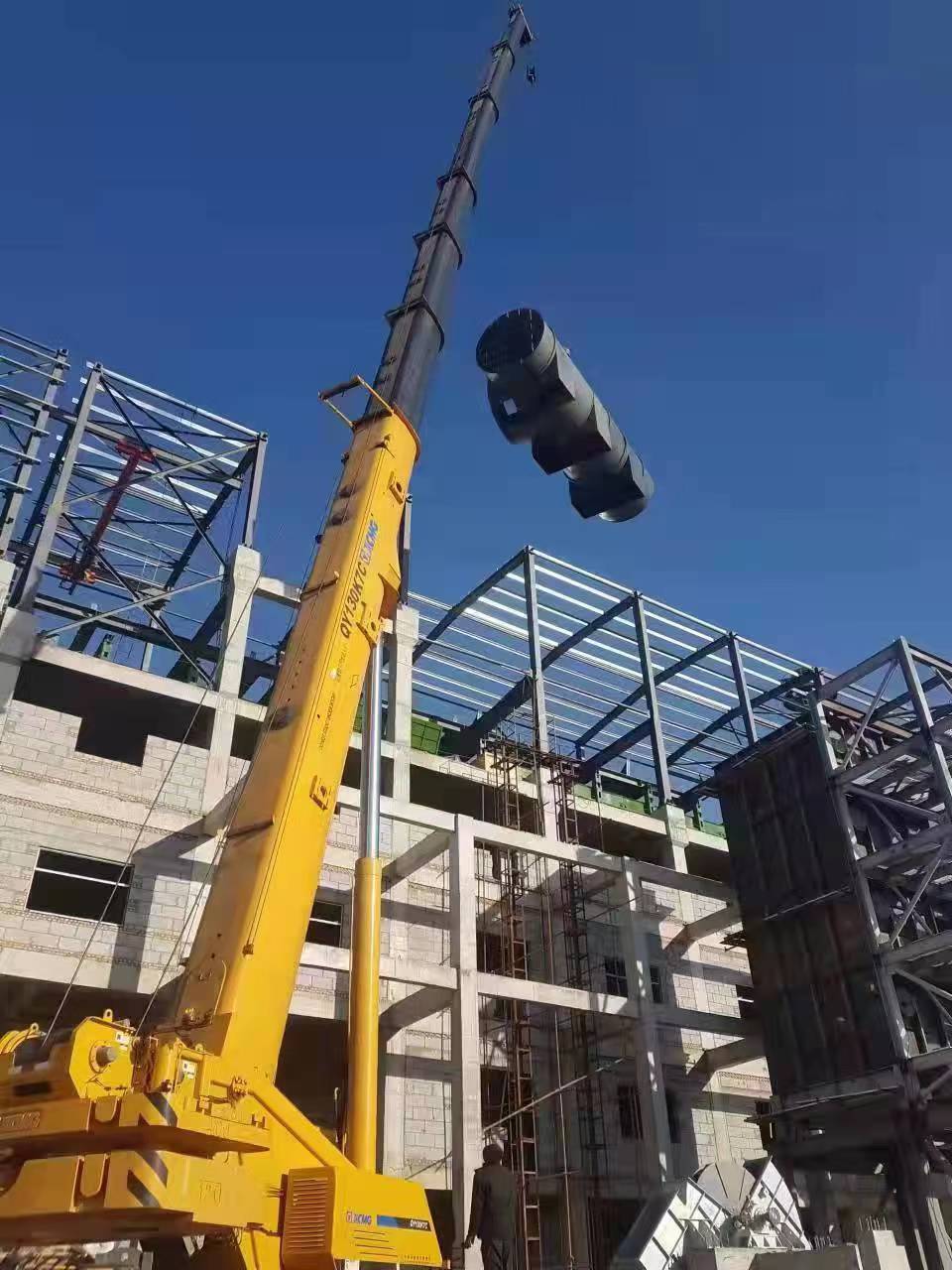 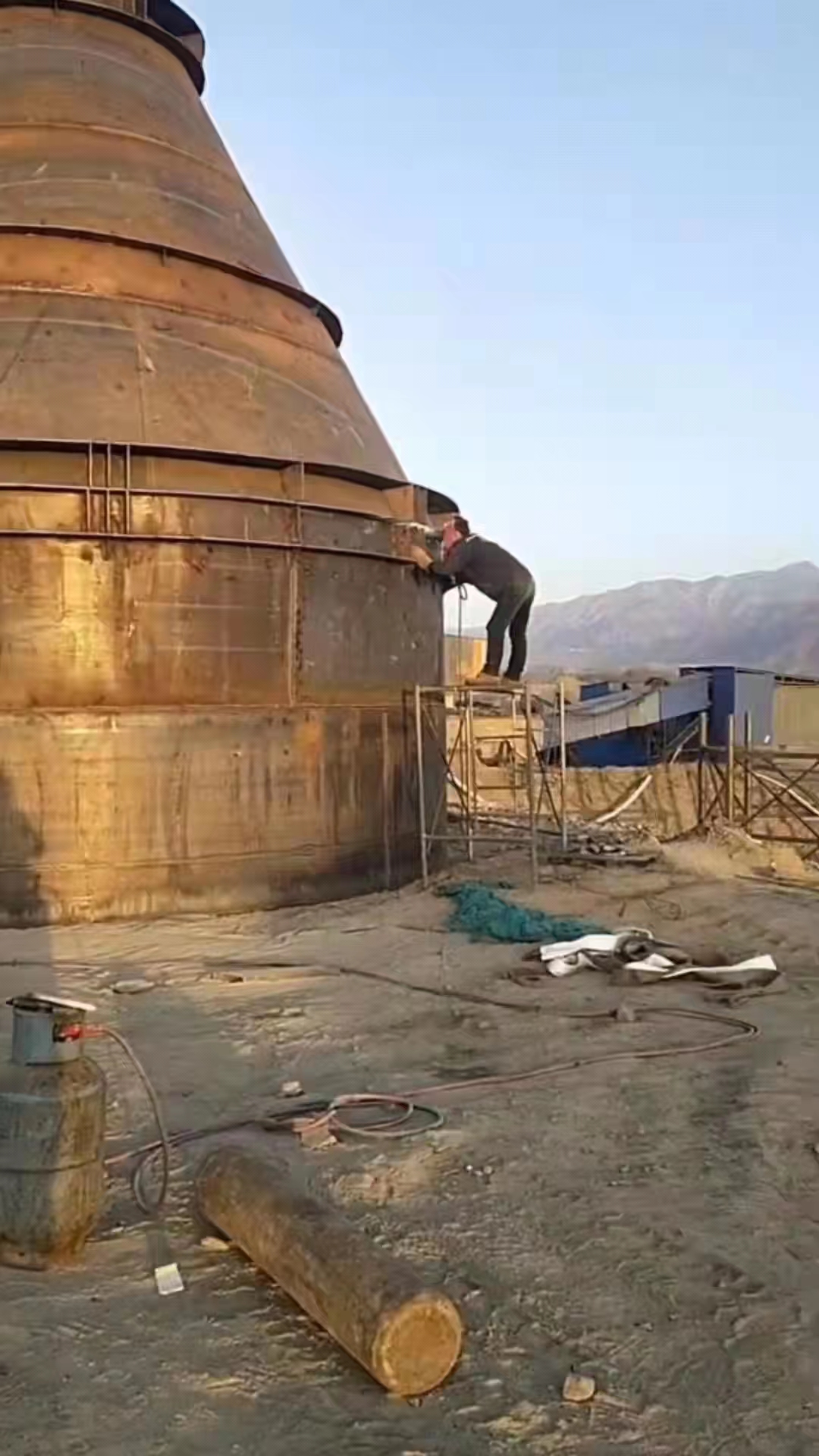 